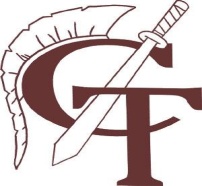 Cumby Trojan Baseball2019 Varsity ScheduleDay		Date			Opponent		Site	   		TimeThurs-Sat	February 21-23	Sam Rayburn Tourney			TBAThurs-Sat	February 28 - 2	Blue Ridge Tourney				TBATuesday	March 5								4:30Friday		 March 8		Wolfe City		Cumby		4:30	   Tuesday	March 12		Millers Grove		Cumby		4:30	Friday		March 15								6:00Tuesday	March 19								4:30Friday		March 22		Yantis	  ***		Yantis			4:30Tuesday	March 26		Saltillo  *** 		Cumby		4:30Friday		March 29		Millers Grove ***	Cumby		4:30	Tuesday	April 2		Sulphur Bluff  ***	Cumby		4:30Friday		April 5		Fruitvale ***		Cumby		4:30Tuesday	April 9		Como Pickton ***	Como Pickton	4:30Friday		April 12		Como Pickton ***	Cumby		4:30Tuesday	April 16		North Hopkins ***	Cumby		4:30Friday		April 19		North Hopkins ***	North Hopkins	4:30Tuesday	April 23		Campbell ***		Campbell		6:00Friday		April 26		Campbell ***		Cumby		4:30*** District GamesSuperintendent: Shelly SlaughterPrincipal: Jennifer DracosAthletic Director: Tom DracosHead Coach: Joe Juarez			Assistant Coach: Jake Willingham	, Mitchell Green	